บันทึกข้อความ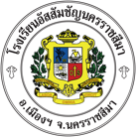 โรงเรียนอัสสัมชัญนครราชสีมาวันที่ ...............เดือน................พ.ศ. .......................เรื่อง  	สรุปนักเรียนไม่มีสิทธิ์สอบระดับมัธยมศึกษาเรียน  	ผู้อำนวยการโรงเรียนอัสสัมชัญนครราชสีมา	ได้มีการจัดการเรียนการสอนในภาคเรียนที่ .............ปีการศึกษา...................   ตั้งแต่.................................................ถึง.....................................................  ซึ่งมีนักเรียนบางส่วนที่ไม่มาเรียนตามที่โรงเรียนเปิดทำการเรียนการสอนตามหลักสูตรได้ขาดเรียนในแต่ละรายวิชาและเวลาเรียนของนักเรียนไม่ครบ  80 %  ดังมีรายชื่อต่อไปนี้จึงเรียนมาเพื่อโปรดทราบและพิจารณา						    ขอแสดงความนับถือ						(……………………………………)					     หัวหน้างานทะเบียนและวัดผลระดับ………………                 รับทราบ									                (....................................................)                                                                  ผู้ช่วยหัวหน้าฝ่ายวิชาการ...................				        	                 อนุมัติ        ไม่อนุมัติ				                     (ภราดา ดร.วิทยา  เทพกอม)			                            ผู้อำนวยการ/หัวหน้าฝ่ายวิชาการเลขที่รายวิชาที่ไม่มีสิทธิ์สอบครูผู้สอนชื่อ-สกุลห้องขาดเรียน (คาบ )รวมเวลามา(%)